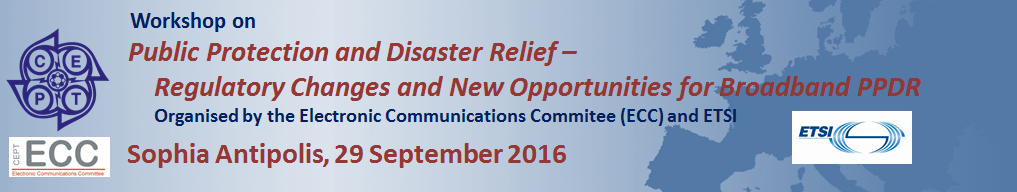 Workshop Programme- 29 September 2016Workshop Programme- 29 September 2016Workshop Programme- 29 September 2016TimePresentation TitlePresenter 08:00Registration opens09:00Welcome address Mr Luis Jorge Romero Saro, ETSI Director-GeneralSession 1 – Setting the SceneModerator: Mr Eric Fournier, Chairman of the Electronic Communications Committee (ECC), ANFR FranceSession 1 – Setting the SceneModerator: Mr Eric Fournier, Chairman of the Electronic Communications Committee (ECC), ANFR FranceSession 1 – Setting the SceneModerator: Mr Eric Fournier, Chairman of the Electronic Communications Committee (ECC), ANFR France09:10CEPT/ECC-ETSI Co-operation Process and relation to standardisation activities Mr Thomas Weber, European Communications Office (ECO)09:25Overview of ETSI Activities in relation to PPDRMs Chantal Bonardi, ETSI Technical Officer09:40Introduction, CEPT ECC Results on BB-PPDRMr Laurent Bodusseau, Chairman of Project Team FM49, ANFR France10:10Questions & Answers10:25 – 10:55  Coffee & Networking Break10:25 – 10:55  Coffee & Networking Break10:25 – 10:55  Coffee & Networking BreakSession 2 –  Standardisation ActivitiesModerator: Mr Holger Butscheidt, Chairman of ETSI TC ERM/ OCG RED-EMCD, Bundesnetzagentur GermanySession 2 –  Standardisation ActivitiesModerator: Mr Holger Butscheidt, Chairman of ETSI TC ERM/ OCG RED-EMCD, Bundesnetzagentur GermanySession 2 –  Standardisation ActivitiesModerator: Mr Holger Butscheidt, Chairman of ETSI TC ERM/ OCG RED-EMCD, Bundesnetzagentur Germany10:55Work on Harmonised Standards for BB-PPDR Mr Brian Murgatroyd, Chairman of ETSI TCCE (TETRA and Critical Communications Evolution)11:153GPP Activities for BB-PPDRMr Yannick Lair, LG Electronics, Chairman of 3GPP SA611:35Protocol conformance and Interoperability specificationsMr Anthony Wiles, ETSI Centre for Testing & Interoperability11:55Questions & Answers12.15- Networking Lunch12.15- Networking Lunch12.15- Networking LunchSession 3:  National Case StudiesModerator: Mr Thomas Weilacher, Chairman of CEPT ECC/WGFM, Bundesnetzagentur GermanySession 3:  National Case StudiesModerator: Mr Thomas Weilacher, Chairman of CEPT ECC/WGFM, Bundesnetzagentur GermanySession 3:  National Case StudiesModerator: Mr Thomas Weilacher, Chairman of CEPT ECC/WGFM, Bundesnetzagentur Germany13:30United Kingdom
Mr Ari Toivonen, Home Office of the United Kingdom 13:50FranceMr Patrice Juillard, French Ministry of the Interior14:10Nordic Countries (Denmark, Finland, Norway, and Sweden)Mr Jan Helseth, Norway, Directorate for Emergency Communications14:30Questions & Answers14:50  Coffee & Networking Break14:50  Coffee & Networking Break14:50  Coffee & Networking BreakSession 4 –  Future challenges: Work in ProgressModerator: Mr David Hugh Williams,  Chairman of ETSI Special Committee EMTEL (Emergency Telecommunications), QualcommSession 4 –  Future challenges: Work in ProgressModerator: Mr David Hugh Williams,  Chairman of ETSI Special Committee EMTEL (Emergency Telecommunications), QualcommSession 4 –  Future challenges: Work in ProgressModerator: Mr David Hugh Williams,  Chairman of ETSI Special Committee EMTEL (Emergency Telecommunications), Qualcomm15:20Motorola SolutionsMr Jeppe Jepsen, Director of International Business Relations, Motorola Solutions15:40NOKIA Mr Jean-Pierre Bonin, Nokia Senior Expert16:00Airbus Defence and Space – SLCPPDR with new RegulationMr  Philippe Mège, Airbus Senior Expert16:20Public Safety Communication Europe (PSCE)Horizon 2020 EU BRoadmap Project for Public Safety CommunicationsMr Manfred Blaha,  Brigadier-GeneralTechnology Advisor for National Crisis- and Disaster Prevention Management,Austrian Federal Ministry of the Interior, and PSCE Member of the Board of Officers16:40Questions & Answers17:00 - CLOSING REMARKS: Wrap-upMr Thomas Weilacher (Chairman of CEPT ECC/WGFM) and Mr Michael Sharpe (ETSI)17:00 - CLOSING REMARKS: Wrap-upMr Thomas Weilacher (Chairman of CEPT ECC/WGFM) and Mr Michael Sharpe (ETSI)17:00 - CLOSING REMARKS: Wrap-upMr Thomas Weilacher (Chairman of CEPT ECC/WGFM) and Mr Michael Sharpe (ETSI)17:30	End of Workshop17:30	End of Workshop17:30	End of Workshop